О внесении изменений в постановление  Администрации сельского поселения  Усень-Ивановский сельсовет муниципальногорайона Белебеевский район Республики  Башкортостан от 03.12.2021г. №45 «Об утверждении Программы профилактики рисков причинения вреда (ущерба) охраняемым законом ценностям при осуществлении муниципального контроля»	В целях приведения программы профилактики рисков причинения вреда (ущерба) охраняемым законом ценностям на 2022 год в соответствие с Правилами разработки и утверждения контрольными (надзорными) органами программы профилактики рисков причинения вреда (ущерба) охраняемым законом ценностям, утвержденными постановлением Правительства Российской Федерации от 25.06.2021 N 990,	ПОСТАНОВЛЯЮ:Внести изменения в программу профилактики рисков причинения вреда (ущерба) охраняемым законом ценностям при осуществлении муниципального лесного контроля, изложив раздел III в следующей редакции: «III. Перечень профилактических мероприятий, сроки(периодичность) их проведенияВ соответствии с Положением о муниципальном лесном контроле, утвержденном решением Совета сельского поселения Усень-Ивановский сельсовет муниципального района Белебеевский район Республики Башкортостан, в 2022 году будут проводиться следующие профилактические мероприятия:а) информирование;б) объявление предостережения;в) консультирование.Перечень профилактических мероприятий с указанием сроков (периодичности) их проведения, ответственных за их осуществление указаны 
в таблице 1.					Таблица 1 Контрольный орган вправе информировать население сельского поселения на собраниях и конференциях граждан об обязательных требованиях, предъявляемых к объектам контроля.Консультирование осуществляется в устной или письменной форме по следующим вопросам:1) организация и осуществление муниципального лесного контроля;2) порядок осуществления контрольных мероприятий, установленных Положением о контроле;3) порядок обжалования действий (бездействия) должностных лиц, уполномоченных осуществлять муниципальный лесной контроль;4) получение информации о нормативных правовых актах (их отдельных положениях), содержащих обязательные требования, оценка соблюдения которых осуществляется администрацией в рамках контрольных мероприятий.Консультирование контролируемых лиц в устной форме может осуществляться также на собраниях и конференциях граждан. Консультирование в письменной форме осуществляется должностным лицом, уполномоченным осуществлять муниципальный лесной контроль, в следующих случаях:1) контролируемым лицом представлен письменный запрос о представлении письменного ответа по вопросам консультирования;2) за время консультирования предоставить в устной форме ответ на поставленные вопросы невозможно;3) ответ на поставленные вопросы требует дополнительного запроса сведений.При осуществлении консультирования должностное лицо, уполномоченное осуществлять муниципальный лесной контроль, обязано соблюдать конфиденциальность информации, доступ к которой ограничен в соответствии с законодательством Российской Федерации.На основании Положения о муниципальном лесном контроле на территории сельского поселения Усень-Ивановский сельсовет муниципального района Белебеевский район Республики Башкортостан, утвержденного решением Совета сельского поселения Усень-Ивановский сельсовет муниципального района Белебеевский район Республики Башкортостан от 01.10.2021г. № 158, при осуществлении муниципального контроля могут проводиться следующие виды профилактических мероприятий:1) информирование;2) консультирование;3) объявление предостережения.	Ввиду вышеуказанного, проведение иных видов профилактических мероприятий таких как, обобщение правоприменительной практики,  меры стимулирования добросовестности, самообследование, профилактический визит на территории сельского поселения в 2022 году не предусмотрены.»Внести изменения в программу профилактики рисков причинения вреда (ущерба) охраняемым законом ценностям при осуществлении муниципального земельного контроля, изложив раздел III в следующей редакции: «III. Перечень профилактических мероприятий, сроки(периодичность) их проведенияВ соответствии с Положением о муниципальном земельном контроле, утвержденном решением Совета сельского поселения Усень-Ивановский сельсовет муниципального района Белебеевский район Республики Башкортостан, в 2022 году будут проводиться следующие профилактические мероприятия:а) информирование;б) объявление предостережения;в) консультирование.Перечень профилактических мероприятий с указанием сроков (периодичности) их проведения, ответственных за их осуществление указаны 
в таблице 1.								            Таблица 1 Контрольный орган вправе информировать население сельского поселения на собраниях и конференциях граждан об обязательных требованиях, предъявляемых к объектам контроля.Консультирование осуществляется в устной или письменной форме по следующим вопросам:1) организация и осуществление муниципального земельного контроля;2) порядок осуществления контрольных мероприятий, установленных Положением о контроле;3) порядок обжалования действий (бездействия) должностных лиц, уполномоченных осуществлять муниципальный земельный контроль;4) получение информации о нормативных правовых актах (их отдельных положениях), содержащих обязательные требования, оценка соблюдения которых осуществляется администрацией в рамках контрольных мероприятий.Консультирование контролируемых лиц в устной форме может осуществляться также на собраниях и конференциях граждан. Консультирование в письменной форме осуществляется должностным лицом, уполномоченным осуществлять муниципальный земельный контроль, в следующих случаях:1) контролируемым лицом представлен письменный запрос о представлении письменного ответа по вопросам консультирования;2) за время консультирования предоставить в устной форме ответ на поставленные вопросы невозможно;3) ответ на поставленные вопросы требует дополнительного запроса сведений.При осуществлении консультирования должностное лицо, уполномоченное осуществлять муниципальный земельный контроль, обязано соблюдать конфиденциальность информации, доступ к которой ограничен в соответствии с законодательством Российской Федерации.На основании Положения о муниципальном земельном контроле на территории сельского поселения Усень-Ивановский сельсовет муниципального района Белебеевский район Республики Башкортостан, утвержденного решением Совета сельского поселения Усень-Ивановский сельсовет муниципального района Белебеевский район Республики Башкортостан от 01.10.2021г. № 158, при осуществлении муниципального контроля могут проводиться следующие виды профилактических мероприятий:1) информирование;2) консультирование;3) объявление предостережения.	Ввиду вышеуказанного, проведение иных видов профилактических мероприятий таких как, обобщение правоприменительной практики,  меры стимулирования добросовестности, самообследование, профилактический визит на территории сельского поселения в 2022 году не предусмотрены.» Внести изменения в программу профилактики рисков причинения вреда (ущерба) охраняемым законом ценностям при осуществлении муниципального контроля в сфере благоустройства, изложив раздел III в следующей редакции:  «III. Перечень профилактических мероприятий, сроки (периодичность) их проведенияВ соответствии с Положением о муниципальном контроле в сфере благоустройства, утвержденном решением Совета сельского поселения Усень-Ивановский сельсовет муниципального района Белебеевский район Республики Башкортостан, в 2022 году будут проводиться следующие профилактические мероприятия:а) информирование;б) объявление предостережения;в) консультирование.Перечень профилактических мероприятий с указанием сроков (периодичности) их проведения, ответственных за их осуществление указаны 
в таблице 1.										            Таблица 1 Контрольный орган вправе информировать население сельского поселения на собраниях и конференциях граждан об обязательных требованиях, предъявляемых к объектам контроля.Консультирование осуществляется в устной или письменной форме по следующим вопросам:1) организация и осуществление муниципального  контроля в сфере благоустройства;2) порядок осуществления контрольных мероприятий, установленных Положением о контроле;3) порядок обжалования действий (бездействия) должностных лиц, уполномоченных осуществлять муниципальный контроль в сфере благоустройства;4) получение информации о нормативных правовых актах (их отдельных положениях), содержащих обязательные требования, оценка соблюдения которых осуществляется администрацией в рамках контрольных мероприятий.Консультирование контролируемых лиц в устной форме может осуществляться также на собраниях и конференциях граждан. Консультирование в письменной форме осуществляется должностным лицом, уполномоченным осуществлять муниципальный контроль в сфере благоустройства, в следующих случаях:1) контролируемым лицом представлен письменный запрос о представлении письменного ответа по вопросам консультирования;2) за время консультирования предоставить в устной форме ответ на поставленные вопросы невозможно;3) ответ на поставленные вопросы требует дополнительного запроса сведений.При осуществлении консультирования должностное лицо, уполномоченное осуществлять муниципальный контроль в сфере благоустройства, обязано соблюдать конфиденциальность информации, доступ к которой ограничен в соответствии с законодательством Российской Федерации.На основании Положения о муниципальном контроле в сфере благоустройства на территории сельского поселения Усень-Ивановский сельсовет муниципального района Белебеевский район Республики Башкортостан, утвержденного решением Совета сельского поселения Усень-Ивановский сельсовет муниципального района Белебеевский район Республики Башкортостан от 01.10.2021г. № 158, при осуществлении муниципального контроля могут проводиться следующие виды профилактических мероприятий:1) информирование;2) консультирование;3) объявление предостережения.	Ввиду вышеуказанного, проведение иных видов профилактических мероприятий таких как, обобщение правоприменительной практики,  меры стимулирования добросовестности, самообследование, профилактический визит на территории сельского поселения в 2022 году не предусмотрены» 4. Внести изменения в программу профилактики рисков причинения вреда (ущерба) охраняемым законом ценностям при осуществлении муниципального контроля на автомобильном транспорте, городском наземном электрическом транспорте и в дорожном хозяйстве, изложив раздел III в следующей редакции:«III. Перечень профилактических мероприятий, сроки(периодичность) их проведенияВ соответствии с Положением о муниципальном контроле на автомобильном транспорте, городском наземном электрическом транспорте и в дорожном хозяйстве в границах населенного пункта, утвержденном решением Совета сельского поселения Усень-Ивановский сельсовет муниципального района Белебеевский район Республики Башкортостан, в 2022 году будут проводиться следующие профилактические мероприятия:а) информирование;б) объявление предостережения;в) консультирование.Перечень профилактических мероприятий с указанием сроков (периодичности) их проведения, ответственных за их осуществление указаны 
в таблице 1.										            Таблица 1 Контрольный орган вправе информировать население сельского поселения на собраниях и конференциях граждан об обязательных требованиях, предъявляемых к объектам контроля.Консультирование осуществляется в устной или письменной форме по следующим вопросам:1) организация и осуществление муниципального  контроля на автомобильном транспорте, городском наземном электрическом транспорте и в дорожном хозяйстве в границах населенного пункта;2) порядок осуществления контрольных мероприятий, установленных Положением о контроле;3) порядок обжалования действий (бездействия) должностных лиц, уполномоченных осуществлять муниципальный контроль на автомобильном транспорте, городском наземном электрическом транспорте и в дорожном хозяйстве в границах населенного пункта;4) получение информации о нормативных правовых актах (их отдельных положениях), содержащих обязательные требования, оценка соблюдения которых осуществляется администрацией в рамках контрольных мероприятий.Консультирование контролируемых лиц в устной форме может осуществляться также на собраниях и конференциях граждан. Консультирование в письменной форме осуществляется должностным лицом, уполномоченным осуществлять муниципальный контроль на автомобильном транспорте, городском наземном электрическом транспорте и в дорожном хозяйстве в границах населенного пункта, в следующих случаях:1) контролируемым лицом представлен письменный запрос о представлении письменного ответа по вопросам консультирования;2) за время консультирования предоставить в устной форме ответ на поставленные вопросы невозможно;3) ответ на поставленные вопросы требует дополнительного запроса сведений.При осуществлении консультирования должностное лицо, уполномоченное осуществлять муниципальный контроль на автомобильном транспорте, городском наземном электрическом транспорте и в дорожном хозяйстве в границах населенного пункта, обязано соблюдать конфиденциальность информации, доступ к которой ограничен в соответствии с законодательством Российской Федерации.На основании Положения о муниципальном контроле на автомобильном транспорте, городском наземном электрическом транспорте и в дорожном хозяйстве в границах населенного пункта, утвержденного решением Совета сельского поселения Усень-Ивановский сельсовет муниципального района Белебеевский район Республики Башкортостан от 01.10.2021г. № 158, при осуществлении муниципального контроля могут проводиться следующие виды профилактических мероприятий:1) информирование;2) консультирование;3) объявление предостережения.	Ввиду вышеуказанного, проведение иных видов профилактических мероприятий таких как, обобщение правоприменительной практики,  меры стимулирования добросовестности, самообследование, профилактический визит на территории сельского поселения в 2022 году не предусмотрены.»5. Обнародовать настоящее постановление в здании Администрации сельского поселения Усень-Ивановский сельсовет муниципального района Белебеевский район Республики Башкортостан и разместить на официальном сайте сельского поселения Усень-Ивановский сельсовет муниципального района Белебеевский район Республики Башкортостан. 6. Контроль за исполнением настоящего постановления оставляю за собой.Глава сельского поселения 							  А.Н. Денисов  № п/пНаименование мероприятия Форма мероприятия Срок реализации мероприятий Ответственное должностное лицо1. Информирование Информирование осущест-вляется посредством разме-щения соответствующих сведений на официальном сайте, в средствах массовой информации. Поддерживание в актуальном состоянии  на официальном сайте информации, преду-смотренной частью 3 статьи 46 Федерального закона  №248-ФЗ «О государствен-ном контроле (надзоре) и муниципальном контроле в Российской Федерации»Постоянно Специалист Администрации,  к должностным обязанностям которого относится осуществление муниципального контроля2. Консультирование Консультирование осуществляется посредством личного обращения, телефонной связи, электронной почты, видеоконференцсвязи, при получении письменного запроса – в письменном форме  в порядке, установленном Федеральным законом от 02.05.2006г. №59-ФЗ «О порядке рассмотрения обращения граждан Россий-ской Федерации» Постоянно, по обращениям контролируемых лиц и их представителейСпециалист Администрации,  к должностным обязанностям которого относится осуществление муниципального контроля3.Объявление предостережения Предостережение о недопустимости нарушения обязательных требований объявляется контролируемому лицу в случае наличия у администрации сведений о готовящихся нарушениях обязательных требований и (или) в случае отсутствия подтверждения данных о том, что нарушение обязательных требований причинило вред (ущерб) охраняемым законом ценностям либо создало угрозу причинения вреда (ущерба) охраняемым законом ценностям По мере проявления оснований, предусмотренных законодательствомСпециалист Администрации,  к должностным обязанностям которого относится осуществление муниципального контроля№ п/пНаименование мероприятия Форма мероприятия Срок реализации мероприятий Ответственное должностное лицо1. Информирование Информирование осущест-вляется посредством разме-щения соответствующих сведений на официальном сайте, в средствах массовой информации. Поддерживание в актуальном состоянии  на официальном сайте информации, преду-смотренной частью 3 статьи 46 Федерального закона  №248-ФЗ «О государствен-ном контроле (надзоре) и муниципальном контроле в Российской Федерации»Постоянно Специалист Администрации,  к должностным обязанностям которого относится осуществление муниципального контроля2. Консультирование Консультирование осуществляется посредством личного обращения, телефонной связи, электронной почты, видеоконференцсвязи, при получении письменного запроса – в письменном форме  в порядке, установленном Федеральным законом от 02.05.2006г. №59-ФЗ «О порядке рассмотрения обращения граждан Россий-ской Федерации» Постоянно, по обращениям контролируемых лиц и их представителейСпециалист Администрации,  к должностным обязанностям которого относится осуществление муниципального контроля3.Объявление предостережения Предостережение о недопустимости нарушения обязательных требований объявляется контролируемому лицу в случае наличия у администрации сведений о готовящихся нарушениях обязательных требований и (или) в случае отсутствия подтверждения данных о том, что нарушение обязательных требований причинило вред (ущерб) охраняемым законом ценностям либо создало угрозу причинения вреда (ущерба) охраняемым законом ценностям По мере проявления оснований, предусмотренных законодательствомСпециалист Администрации,  к должностным обязанностям которого относится осуществление муниципального контроля№ п/пНаименование мероприятия Форма мероприятия Срок реализации мероприятий Ответственное должностное лицо1. Информирование Информирование осущест-вляется посредством разме-щения соответствующих сведений на официальном сайте, в средствах массовой информации. Поддерживание в актуальном состоянии  на официальном сайте информации, преду-смотренной частью 3 статьи 46 Федерального закона  №248-ФЗ «О государствен-ном контроле (надзоре) и муниципальном контроле в Российской Федерации»Постоянно Специалист Администрации,  к должностным обязанностям которого относится осуществление муниципального контроля2. Консультирование Консультирование осуществляется посредством личного обращения, телефонной связи, электронной почты, видеоконференцсвязи, при получении письменного запроса – в письменном форме  в порядке, установленном Федеральным законом от 02.05.2006г. №59-ФЗ «О порядке рассмотрения обращения граждан Россий-ской Федерации» Постоянно, по обращениям контролируемых лиц и их представителейСпециалист Администрации,  к должностным обязанностям которого относится осуществление муниципального контроля3.Объявление предостережения Предостережение о недопустимости нарушения обязательных требований объявляется контролируемому лицу в случае наличия у администрации сведений о готовящихся нарушениях обязательных требований и (или) в случае отсутствия подтверждения данных о том, что нарушение обязательных требований причинило вред (ущерб) охраняемым законом ценностям либо создало угрозу причинения вреда (ущерба) охраняемым законом ценностям По мере проявления оснований, предусмотренных законодательствомСпециалист Администрации,  к должностным обязанностям которого относится осуществление муниципального контроля№ п/пНаименование мероприятия Форма мероприятия Срок реализации мероприятий Ответственное должностное лицо1. Информирование Информирование осущест-вляется посредством разме-щения соответствующих сведений на официальном сайте, в средствах массовой информации. Поддерживание в актуальном состоянии  на официальном сайте информации, преду-смотренной частью 3 статьи 46 Федерального закона  №248-ФЗ «О государствен-ном контроле (надзоре) и муниципальном контроле в Российской Федерации»Постоянно Специалист Администрации,  к должностным обязанностям которого относится осуществление муниципального контроля2. Консультирование Консультирование осуществляется посредством личного обращения, телефонной связи, электронной почты, видеоконференцсвязи, при получении письменного запроса – в письменном форме  в порядке, установленном Федеральным законом от 02.05.2006г. №59-ФЗ «О порядке рассмотрения обращения граждан Россий-ской Федерации» Постоянно, по обращениям контролируемых лиц и их представителейСпециалист Администрации,  к должностным обязанностям которого относится осуществление муниципального контроля3.Объявление предостережения Предостережение о недопустимости нарушения обязательных требований объявляется контролируемому лицу в случае наличия у администрации сведений о готовящихся нарушениях обязательных требований и (или) в случае отсутствия подтверждения данных о том, что нарушение обязательных требований причинило вред (ущерб) охраняемым законом ценностям либо создало угрозу причинения вреда (ущерба) охраняемым законом ценностям По мере проявления оснований, предусмотренных законодательствомСпециалист Администрации,  к должностным обязанностям которого относится осуществление муниципального контроля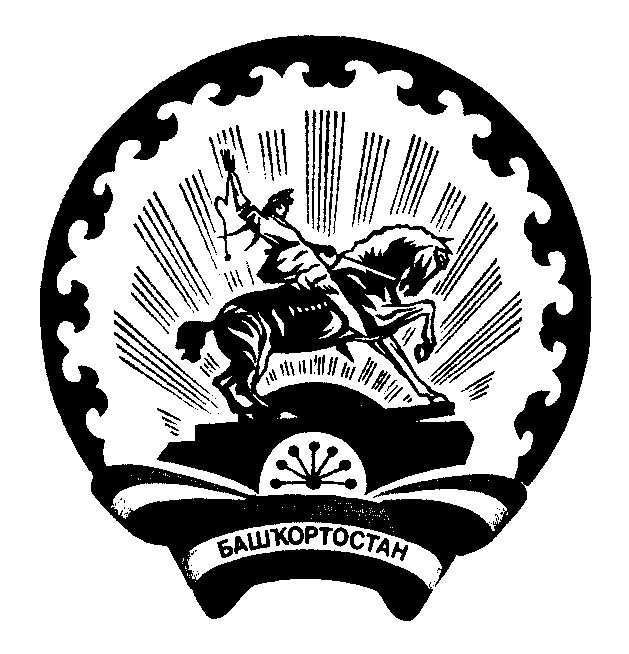 